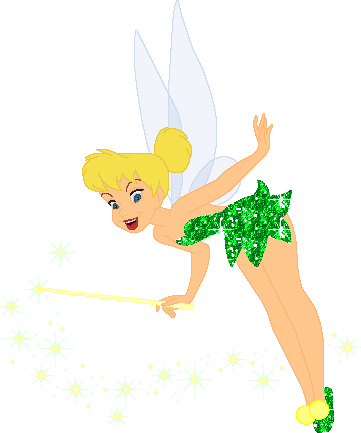 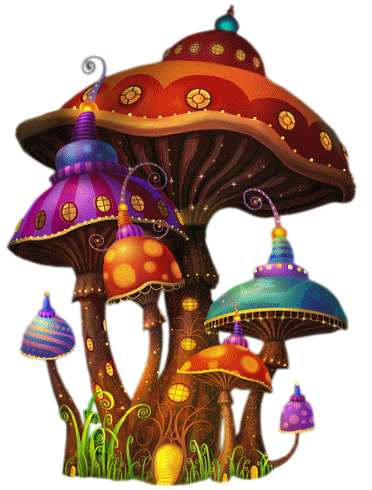                                                                                                      Вторник18.00-18.25Обучение грамоте                                                                                                     Вторник18.30-18.55ПисьмоПятница18.00-18.25МатематикаПятница18.30-18.55Дет. дизайнПятница                                                                                                     Среда18.00-18.25Обучение грамоте                                                                                                     Среда18.30-18.55ПисьмоСуббота10.00-10.25МатематикаСуббота10.30-10.55Дет. дизайнСуббота                                                                                                     Понедельник18.00-18.25Развитие речи                                                                                                     Понедельник18.30-18.55ПисьмоСуббота10.00-10.25Детский дизайнСуббота10.30-10.55МатематикаСубботаПятница18.00-18.25Развитие речиПятница18.30-18.55Детский дизайн                                                                                                     СубботаРитмика                                                                                                     СубботаПознавайка                                                                                                     Суббота